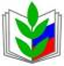 ПРОФСОЮЗ РАБОТНИКОВ НАРОДНОГО ОБРАЗОВАНИЯ И НАУКИ РФПОЛЕВСКАЯ ГОРОДСКАЯ ОРГАНИЗАЦИЯ ПРОФСОЮЗА ИНФОРМАЦИОННЫЙ  ВЫПУСК 22.04.21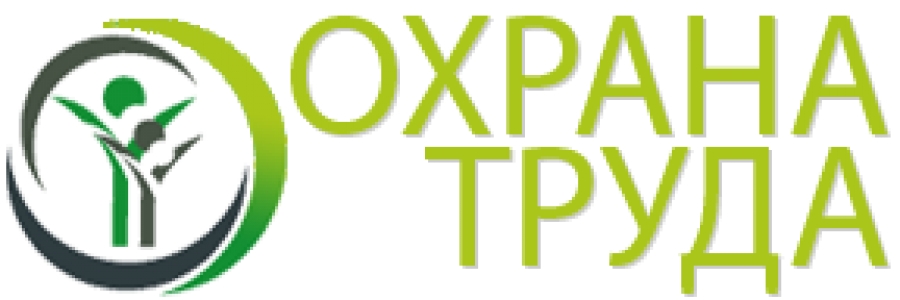       22 апреля в 14-00  в Городском комитете Профсоюза прошло заседание Жюри городского конкурса на  звание «Лучший уполномоченный по охране труда 2021» в рамках месячника  по охране труда. В заочном этапе приняли участие 12 образовательных учреждений  6 учреждений дошкольного образования и  6 учреждений общеобразовательных организаций. Главным критерием  рейтингового распределения участников  служила таблица основных показателей работы уполномоченного по охране труда. Поэтому  какие результаты и подтверждающие  обоснования ( акты проверки с указанием дат проверок, протоколы с указанием даты и номера , дат заседания комиссий) были  представлены, в соответствии  с данными таблиц и выстраивали рейтинг участников. Решением жюри  в финальную часть городского  конкурса по  итогам рассмотрения  таблиц основных показателей уполномоченного по охране труда вошлиДошкольные образовательные учреждения Жабреева  Ольга Константиновна – МАДОУ ПГО «Детский сад № 63Криворучко Татьяна Васильевна – МБДОУ ПГО «Детский сад № 32»Беляева Алла Борисовна – МБДОУ ПГО «Детский сад № 69»Общеобразовательные учреждения Тетеркина Елена Алексеевна – МАОУ ПГО «Политехнический лицей № 21 «Эрудит»Быкова Лариса Александровна - МБОУ ПГО  СОШ № 17Феденева Лариса Геннадьевна – МБОУ ПГО СОШ п. ЗюзельскийСмекалова Наталья Борисовна – МБОУ ПГО СОШ № 18 29 апреля в 14-00 в зале заседаний ОМС Управление образованием Полевского городского округа- финал конкурса. 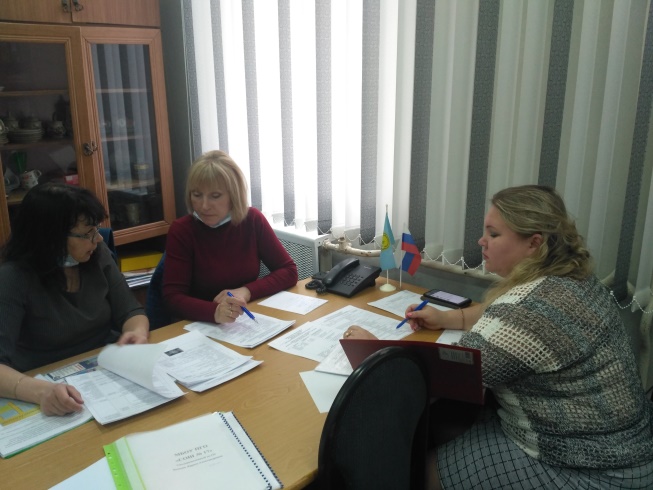 